Roma, 24 settembre 2020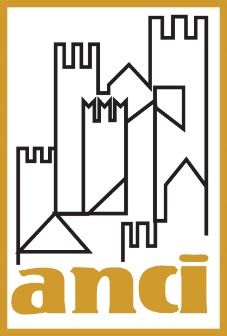 Nota di lettura ANCI Decreto 17 marzo 2020Circolare 13 maggio 2020“Misure per la definizione delle capacità assunzionali 
di personale a tempo indeterminato dei Comuni”PremessaDopo un lungo periodo di costante riduzione del personale in servizio nei comuni italiani (oltre 84.000 unità in meno solo nell’ultimo decennio, con una riduzione che supera il 20% del totale) a causa dei rigidi limiti sulla spesa per il personale, solo nell’ultimo triennio gradualmente i Comuni hanno riacquisito maggiore margine assunzionale, grazie a specifiche misure richieste dall’ANCI:possibilità di sostituire integralmente il personale che cessa dal servizio (turn-over al 100%);possibilità di effettuare le sostituzioni anche in corso d’anno, senza dover attendere l’esercizio finanziario successivo al pensionamento/cessazione del dipendente da sostituire; utilizzo dei resti assunzionali degli ultimi cinque anni.In questo quadro ordinamentale conquistato di recente, è intervenuto il Decreto Crescita (D.L. n. 34/2019) che, all’articolo 33, ha introdotto una modifica significativa del sistema di calcolo della capacità assunzionale per i Comuni, prevedendo il superamento del turn-over e l’introduzione di un sistema basato sulla sostenibilità finanziaria della spesa di personale.L’art. 33, comma 2, del DL 34/2019, prevedeva un Decreto attuativo per l’individuazione:dei criteri di sostenibilità finanziaria;della decorrenza della nuova disciplina.Il Decreto attuativo (DM 17 marzo 2020) è stato pubblicato nella Gazzetta ufficiale del 27 aprile 2020 e fissa la decorrenza del nuovo sistema per il calcolo della capacità assunzione dei Comuni al 20 aprile u.s. Ad esso ha fatto seguito l’emanazione della circolare 13 maggio 2020, pubblicata  in Gazzetta ufficiale lo scorso 11 settembre, contenente alcuni essenziali  indirizzi applicativi. Va però per inciso evidenziato che il combinato disposto della disciplina contenuta nel  Decreto e nella Circolare non considera  gli effetti sulle assunzioni dei Comuni, prodotti dall’intervenuta emergenza determinata dalla pandemia da Covid-19 e quindi le eventuali implicazioni derivanti da questi effetti sul nuovo regime appena introdotto.Dunque, secondo la nuova disciplina, come chiarito dalla surrichiamata Circolare, a decorrere dal 20 aprile 2020, i Comuni possono effettuare assunzioni di personale a tempo indeterminato, nel limite di una spesa complessiva non superiore ad un valore soglia definito come percentuale, differenziata per fascia demografica, della media delle entrate correnti relative agli ultimi tre rendiconti approvati, considerate al netto del fondo crediti di dubbia esigibilità assestato in bilancio di previsione (si veda, in proposito, anche il parere emesso con delibera n. 111 del 2020 dalla Corte dei conti sezione regionale per il controllo della Campania), nonché nel rispetto di una percentuale massima di incremento annuale della spesa di personale.È evidente come ai fini della determinazione della capacità assunzionale dei Comuni assumano fondamentale rilevanza le voci di spesa e di entrata che contribuiscono a determinare il rapporto. L’elaborazione del Decreto e della relativa Circolare è stata oggetto di un lungo e complesso confronto fra Dicasteri interessati ed ANCI, confronto che ha consentito di superare alcune delle  criticità contenute nella norma del D.L. n.34/2019, ma altre criticità ad avviso dell’ANCI permangono. In particolare, in considerazione della centralità del rapporto che sta alla base del calcolo della capacità assunzionale, ANCI ai fini della determinazione dell’aggregato “spesa di personale” ha chiesto di dare continuità agli orientamenti contenuti nella Circolare n.9/2006 della RGS e nella delibera n.13/2015 della Corte dei Conti, Sezione Autonomie, prevedendo espressamente l’esclusione dal rapporto delle voci di spesa che hanno effetti neutri ai fini della sostenibilità finanziaria, quali ad esempio: spesa di personale etero-finanziato, con finanziamenti comunitari o privati; LSU; rimborso al Comune capofila in caso di convenzione di segreteria; spesa per lavoro straordinario e altri oneri di personale direttamente connessi all’attività elettorale con rimborso dal Ministero dell’interno; spese sostenute per il personale comandato presso altre amministrazioni per le quali è previsto il rimborso dalle amministrazioni utilizzatrici; spese finanziate con quote di proventi per violazioni al codice della strada.L’ANCI inoltre ha richiesto di escludere dal calcolo della spesa anche gli oneri per i rinnovi contrattuali, in continuità con la disciplina di cui all’articolo 1, comma 557 della legge n. 296/2006, e le spese per il personale appartenente alle categorie protette, nel limite della quota d’obbligo, che sono giustificate da una specifica esigenza di politica nazionale di inclusione.Tali richieste non hanno trovato riscontro e siamo impegnati a monitorare l’attuazione del nuovo regime ed assumeremo ogni iniziativa necessaria ad assicurare ai Comuni i margini di flessibilità necessaria per far fronte alle proprie attività amministrative ed istituzionali ancor di più in una fase dell’Italia in cui tutti i livelli della Repubblica sono chiamati ad uno sforzo straordinario.Il nuovo regime assunzionale articola il comparto dei Comuni   sulla base dei parametri di sostenibilità finanziaria in tre distinte fattispecie:Comuni con una incidenza della spesa di personale sulle entrate correnti bassa, che possono utilizzare le percentuali di crescita annuale della spesa di personale per maggiori assunzioni a tempo indeterminato;Comuni con una incidenza della spesa di personale sulle entrate correnti intermedia, che devono fare attenzione a non peggiorare il valore di tale incidenza;Comuni con una incidenza della spesa di personale sulle entrate correnti elevata, che devono attuare politiche di contenimento della spesa di personale in relazione alle entrate correnti.I contenuti del Decreto e della CircolareLa Decorrenza della nuova disciplina è fissata alla data del 20 aprile 2020.Per quanto riguarda la salvaguardia delle procedure avviate, la Circolare fa salve quelle per le quali alla data del 20 aprile 2020 siano state effettuate le comunicazioni ex art. 34-bis del D.Lgs. n. 165/2001, anche qualora dette assunzioni riguardino l’utilizzo di facoltà assunzionali residue degli ultimi 5 anni, eventualmente derogando, “con riferimento al solo anno 2020”, ai valori soglia, all’ovvia condizione che tali procedure comprendano la prenotazione nelle scritture contabili della relativa spesa presunta come da principi contabili (5.1 del principio relativo alla contabilità armonizzata, all. 4.2 del d.lgs. n.118 del 2011).A tal proposito, si ritiene importante precisare che il richiamo della Circolare alla valutazione della «capacità di rientro nei limiti di spesa del 2021 fissati dalla norma» debba considerarsi riferito ai soli enti che, in ragione degli effetti finanziari determinati dall’opzione assunzionale in questione, registrerebbero a partire dal 2021 un rapporto fra Spese per il personale ed Entrate correnti nette tale da connotarli quali enti «con elevata incidenza della spesa di personale sulle entrate correnti, ai quali è [dunque] richiesto di attuare una riduzione del rapporto spesa/entrate» (cfr. Tabella 3 della Circolare), nei termini previsti dalla  norma primaria e dalla stessa Circolare. Un’altra interpretazione, che pure può scaturire da taluni passi della nota ministeriale, vedrebbe un obbligo di rientro immediato, evidentemente non coerente con la finalità espressamente indicata nella Circolare e oggettivamente non raggiungibile e pertanto irragionevole («per non penalizzare i comuni che, prima della predetta data [il 20 aprile 2020], hanno legittimamente avviato procedure concorsuali con il previgente regime»). In particolare, si ritiene che nel caso in cui le maggiori assunzioni da previgenti procedure comportino a partire dal 2021, la collocazione di un Comune nella cosiddetta fascia intermedia (la terza fattispecie classificata dalla Circolare), ossia quella che caratterizza gli enti con «moderata incidenza della spesa di personale», gli obblighi in capo al Comune stesso consistano nel non superamento a partire dal 2021 del rapporto spesa di personale/entrate correnti nette già registrato anche alla luce delle nuove assunzioni intervenute. Pertanto, in definitiva, il parametro soglia che risulterà a partire dal 2021, anche per effetto delle avvenute assunzioni derivanti dalle procedure avviate ante 20 aprile 2020, determinerà la posizione dell’ente ai fini dell’applicazione delle nuove regole assunzionali.Un importante chiarimento è contenuto nell’articolo 1 del decreto in cui si afferma che le disposizioni in materia di trattamento economico accessorio si applicano con la medesima decorrenza definita per il nuovo regime assunzionale. In particolare l’art. 33, comma 2, del Decreto Crescita ha previsto che “Il limite al trattamento accessorio del personale di cui all'articolo 23, comma 2, del decreto legislativo 25 maggio 2017, n. 75, è adeguato, in aumento o in diminuzione, per garantire l'invarianza del valore medio pro-capite, riferito all'anno 2018, del fondo per la contrattazione integrativa nonché delle risorse per remunerare gli incarichi di posizione organizzativa, prendendo a riferimento come base di calcolo il personale in servizio al 31 dicembre 2018”.La norma consente quindi una crescita controllata e proporzionata, in relazione agli incrementi di organico, delle risorse accessorie necessarie sia per l’alimentazione del fondo che per la retribuzione degli incaricati di posizione organizzativa.A tal riguardo nelle premesse del Decreto è chiarito che “è fatto salvo il limite iniziale qualora il personale in servizio è inferiore al numero rilevato al 31.12.2018”. Di conseguenza, chiarisce la Circolare, l’applicazione della nuova disciplina non può avere in nessun caso effetti peggiorativi, in caso di variazione in diminuzione del personale in servizio, rispetto alle limitazioni vigenti per i medesimi trattamenti (ad esempio, qualora in sede di prima applicazione il numero di cessazioni superi quello delle nuove assunzioni). Definizione di spese di personale e di entrate correntiL’articolo 2 del Decreto elenca le voci, puntualmente richiamate nella Circolare, che compongono i termini del rapporto spesa di personale/entrate correnti.In particolare, per “Spesa del personale” si intendono gli impegni di competenza per spesa complessiva per tutto il personale dipendente a tempo indeterminato e determinato, per i rapporti di collaborazione coordinata e continuativa (ove ancora in essere), per la somministrazione di lavoro, per gli incarichi di cui all'articolo 110 del TUEL, nonché per tutti i soggetti a vario titolo utilizzati, senza estinzione del rapporto di pubblico impiego, in strutture e organismi variamente denominati partecipati o comunque facenti capo all’ente, al lordo degli oneri riflessi ed al netto dell’IRAP, come rilevati nell’ultimo rendiconto della gestione approvato. Le “Entrate correnti” sono individuate come la media degli accertamenti di competenza riferiti ai primi tre titoli delle entrate, relativi agli ultimi tre rendiconti approvati, considerati al netto del FCDE di parte corrente assestato nel bilancio di previsione relativo all’ultima annualità considerata rispetto alle tre annualità che concorrono alla media.I Comuni che hanno optato per l’applicazione della tariffa rifiuti corrispettiva secondo l’articolo 1, comma 668, della legge n.147/2013 e, di conseguenza, hanno attribuito al gestore sia l’entrata da Tari corrispettiva sia la relativa spesa, considerano il costo del servizio previsto nel piano economico finanziario tra le entrate correnti ai fini della determinazione del valore soglia, al netto del Fondo svalutazione crediti riconducibile al piano finanziario dell’anno considerato (che svolge, in questo caso, la funzione di sterilizzare le entrate di dubbia esigibilità, assegnata al FCDE nel caso ordinario della Tari accertata in bilancio). Su questo punto, a seguito di una decisa richiesta dell’ANCI, la Circolare si è espressa con chiarezza, evitando il verificarsi di una macroscopica disparità di trattamento.Individuazione delle fasce demografiche e dei relativi valori-soglia: casi applicativiSi tratta dell’aspetto più delicato del Decreto attuativo. In sede di confronto tecnico l’ANCI ha evidenziato la presenza di molteplici elementi di differenziazione che caratterizzano ciascun Comune (es.: finanziamento di funzioni delegate da parte di altri livelli di governo; funzioni particolari svolte dai Comuni sulla base di normative regionali speciali, differente grado di esternalizzazione/internalizzazione dei servizi, etc.), avanzando di conseguenza la necessità di individuare valori-soglia sufficientemente capienti da assorbire le diversità di modelli e fattispecie organizzative tipiche del comparto.Per soddisfare tale esigenza, il Decreto e la Circolare applicativa individuano due distinte soglie, in relazione alle quali sono ipotizzabili le tre fattispecie schematicamente rappresentate in premessa e di seguito riportate in dettaglio. Comuni con una incidenza della spesa di personale sulle entrate correnti bassa, che possono utilizzare le percentuali di crescita annuale della spesa di personale per maggiori assunzioni a tempo indeterminato.L’art. 4, comma 1, del Decreto individua i valori-soglia di riferimento di ciascuna fascia demografica, che corrispondono alle medie del rapporto calcolate per ciascuna fascia considerata, incrementate di 4 punti percentuali. Tabella 1La Circolare chiarisce che i Comuni che si collocano al di sotto del rispettivo valore soglia possono incrementare la spesa di personale registrata nell’ultimo rendiconto approvato, per assunzioni di personale a tempo indeterminato, sino ad una spesa complessiva rapportata alle entrate correnti non superiore a tale valore soglia e nel rispetto della dinamica di crescita delimitata dalla tabella 3 (contenuta nell’art. 5), che individua le percentuali massime di incremento annuale della spesa di personale.   Tabella 2Rispetto a tali percentuali massime di incremento occorre evidenziare che:i valori riportati in tabella hanno come base la spesa di personale sostenuta nel 2018 (art. 5, comma 1);i valori sono incrementali, nel senso che ciascun valore percentuale assorbe quello individuato per le annualità precedenti;l’utilizzo di eventuali resti assunzionali consente il superamento delle percentuali massime di crescita (art. 5, comma 2);la maggior spesa per assunzioni di personale a tempo indeterminato derivante da quanto previsto dagli articoli 4 e 5 non rileva ai fini del rispetto del limite di spesa previsto dall’articolo 1, commi 557-quater e 562, della legge 27 dicembre 2006 n. 296 (art. 7, comma 1).Comuni con una incidenza della spesa di personale sulle entrate correnti elevata, che devono attuare politiche di contenimento della spesa di personale in relazione alle entrate correnti.L’art. 6 del Decreto individua una seconda e più elevata misura di valori-soglia per ciascuna fascia demografica (ulteriori 4 punti percentuali rispetto a quella della Tabella 1).  	Tabella 3I Comuni con incidenza tra spesa di personale ed entrate correnti più elevata rispetto ai valori-soglia stabiliti in Tabella 3 sono tenuti ad adottare un percorso di graduale riduzione annuale del suddetto rapporto per convergere, al massimo nell'anno 2025, verso il predetto valore soglia. La Circolare chiarisce che a tal fine gli Enti possono operare sia sulla leva delle entrate che su quella della spesa di personale, eventualmente “anche” applicando un turn over inferiore al 100 per cento.L’art. 6 del Decreto, in coerenza con la norma primaria, prevede una riduzione del turn-over al 30%, sino al raggiungimento della soglia, solo a partire dall’anno 2025, nel caso in cui a tale data non sia stata raggiunta la soglia-obiettivo.Comuni con una incidenza della spesa di personale sulle entrate correnti intermedia, che devono fare attenzione a non peggiorare il valore di tale incidenza.Il Decreto individua, all’art. 6, comma 3, la fattispecie dei Comuni per i quali l’incidenza della spesa di personale sulle entrate correnti si colloca in posizione intermedia rispetto ai valori soglia definiti dalle tabelle 1 e 3. Come chiarisce la Circolare, questi Enti, in ciascun esercizio di riferimento, non possono incrementare il valore del predetto rapporto rispetto a quello corrispondente registrato nell’ultimo rendiconto della gestione approvato.1.4 Misure per i piccoli Comuni e le Unioni di comuniUna misura richiesta dall’ANCI per i piccoli Comuni è contenuta al comma 3 dell’art. 5, per il periodo 2020-2024. Come chiarito anche dalla Circolare, i Comuni con meno di 5.000 abitanti, che si collocano al di sotto del valore soglia definito dall’articolo 4 (valore-soglia più basso), che fanno parte di Unioni di comuni e per i quali la maggior spesa di personale consentita dal decreto non risulterebbe sufficiente all’assunzione di almeno una unità di personale a tempo indeterminato, hanno la facoltà di incrementare la propria spesa nella misura massima di 38.000 euro (costo medio lordo stimato per un dipendente a tempo pieno e indeterminato), al fine di assumere a tempo indeterminato un’unità di personale da collocare in comando obbligatorio presso l’Unione, con oneri a carico della stessa. A tal proposito, si ricorda la modifica di cui all’articolo 1, comma 450, della legge n.190/2014 che prevede, per i Comuni facenti parte di Unioni o di altre forme associative di poter cumulare le spese di personale e le facoltà assunzionali. Fasce demografiche Valore soglia comuni con meno di 1.000 abitanti29,50%comuni da 1.000 a 1.999 abitanti       28,60%comuni da 2.000 a 2.999 abitanti       27,60%comuni da 3.000 a 4.999 abitanti       27,20%comuni da 5.000 a 9.999 abitanti     26,90%comuni da 10.000 a 59.999 abitanti     27,00%comuni da 60.000 a 249.999 abitanti 27,60%comuni da 250.0000 a 1.499.999 abitanti 28,80%comuni con 1.500.000 di abitanti e oltre25,30%Fasce demografiche20202021202220232024a)     comuni con meno di 1.000 abitanti23,0%29,0%33,0%34,0%35,0%b)     comuni da 1.000 a 1.999 abitanti       23,0%29,0%33,0%34,0%35,0%c)      comuni da 2.000 a 2.999 abitanti       20,0%25,0%28,0%29,0%30,0%d)      comuni da 3.000 a 4.999 abitanti       19,0%24,0%26,0%27,0%28,0%e)       comuni da 5.000 a 9.999 abitanti     17,0%21,0%24,0%25,0%26,0%f)        comuni da 10.000 a 59.999 abitanti     9,0%16,0%19,0%21,0%22,0%g)       comuni da 60.000 a 249.999 abitanti 7,0%12,0%14,0%15,0%16,0%h)       comuni da 250.0000 a 1.499.999 ab.3,0%6,0%8,0%9,0%10,0%i)        comuni con 1.500.000 di abitanti e oltre1,5%3,0%4,0%4,5%5,0%Fasce demografiche Valore sogliaa)         comuni con meno di 1.000 abitanti33,5 %comuni da 1.000 a 1.999 abitanti       32,6 %comuni da 2.000 a 2.999 abitanti       31,6 %comuni da 3.000 a 4.999 abitanti       31,2 %comuni da 5.000 a 9.999 abitanti     30,9 %comuni da 10.000 a 59.999 abitanti     31,0 %comuni da 60.000 a 249.999 abitanti 31,6 %comuni da 250.0000 a 1.499.999 abitanti 32,8 %comuni con 1.500.000 di abitanti e oltre29,3 %